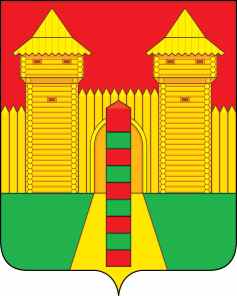 АДМИНИСТРАЦИЯ  МУНИЦИПАЛЬНОГО  ОБРАЗОВАНИЯ «ШУМЯЧСКИЙ   РАЙОН» СМОЛЕНСКОЙ  ОБЛАСТИПОСТАНОВЛЕНИЕот 13.09.2023г. № 422          п. ШумячиВ соответствии с Земельным кодексом Российской Федерации, Федеральным законом «О введении в действие Земельного кодекса Российской Федерации», приказом Министерства экономического развития Российской Федерации от 27.11.2014 №762 «Об утверждении требований к подготовке схемы расположения земельного участка или земельных участков на кадастровом плане территории и формату схемы расположения земельного участка или земельных участков на кадастровом плане территории при подготовке схемы расположения земельного участка или земельных участков на кадастровом плане территории в форме электронного документа, формы схемы расположения земельного участка или земельных участков на кадастровом плане территории, подготовка которой осуществляется в форме документа на бумажном носителе», на основании служебной записки ООО «Смоленсктрансизыскания» №25 от 11.09.2023г. (регистрационный №1176 от 11.09.2023г.)Администрация муниципального образования «Шумячский район» Смоленской области	П О С Т А Н О В Л Я Е Т:Внести в постановление Администрации муниципального образования «Шумячский район» Смоленской области от 05.09.2023г. № 401 «Об утверждении схемы расположения земельного участка на кадастровом плане территории» (далее - постановление) следующее изменение:Пункт1 постановления изложить в следующей редакции:«1. Утвердить схему расположения земельного участка на кадастровом плане территорий из земель сельскохозяйственных угодий в составе земель сельскохозяйственного назначения, площадью 40 007 кв.м., расположенного в пределах кадастрового квартала 67:24:0040104, по адресу: Российская Федерация, Смоленская область, Шумячский район, Понятовское сельское поселение, у д. Бычки».О внесении изменений в постановление Администрации муниципального образования «Шумячский район» Смоленской области от 05.09.2023г. № 401Глава муниципального образования«Шумячский район» Смоленской областиА.Н. Васильев